STRATEGI PUBLIC RELATIONS DALAM MENINGKATKAN CITRA PERUSAHAAN DI PT. PUSRI PALEMBANGOleh :Arief Kurniawan142050067SKRIPSIUntuk Memperoleh Gelar Sarjana Pada Program Studi Ilmu Komunikasi Fakultas Ilmu Sosial dan Ilmu Politik Universitas Pasundan Bandung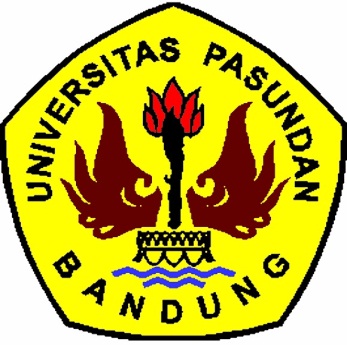 FAKULTAS ILMU SOSIAL DAN ILMU POLITIKUNIVERSITAS PASUNDAN BANDUNGBandung2018